SLOVNÍ ZÁSOBA 1Úloha 1
A. Vyhledejte 10 ruských časových výrazů, které odpovídají českým ekvivalentům v tabulce.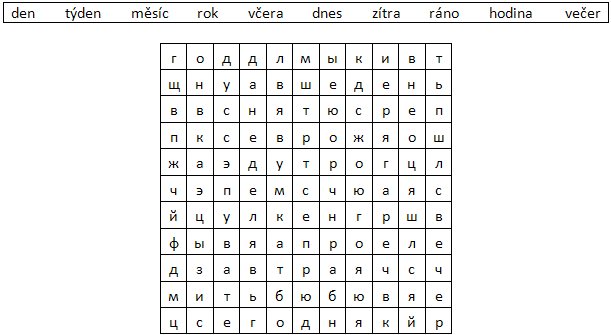 B. Ruské výrazy napište k českým ekvivalentům.dentýdenměsícrokvčeradneszítraránohodinavečerÚloha 2
Doplňte do vět ruské časové výrazy z úlohy 1..................................... начинается с понедельника.Каждый .................................... летом и зимой  мы встречаемся у  бабушки.Май - прекрасный .................................... !Я звонила ему ...................................., но его не было дома.Он работает за компьютером  каждый .................................... .Извините, который .................................... ?.................................... прекрасная погода!Доброе ...................................., Тамара Петровна..................................... я буду дома, позвони мне.Добрый ...............................